USN White Beach CNIC Commander Fleet Activities. Uruma City, Okinawa, JapanCall 911 from a government phoneCall 098-911-1911 from a cell phoneUSN White Beach fire department has an Ambulance and US trained Nationally Certified Emergency Medical Technicians (EMT)Location Center Harbor see mapOpen 24/7/365Response to camping beach < 5 minAdministrative number 098-6861-7961Fire Chief 098-954-1365Author Francesco Paolo 01/27/23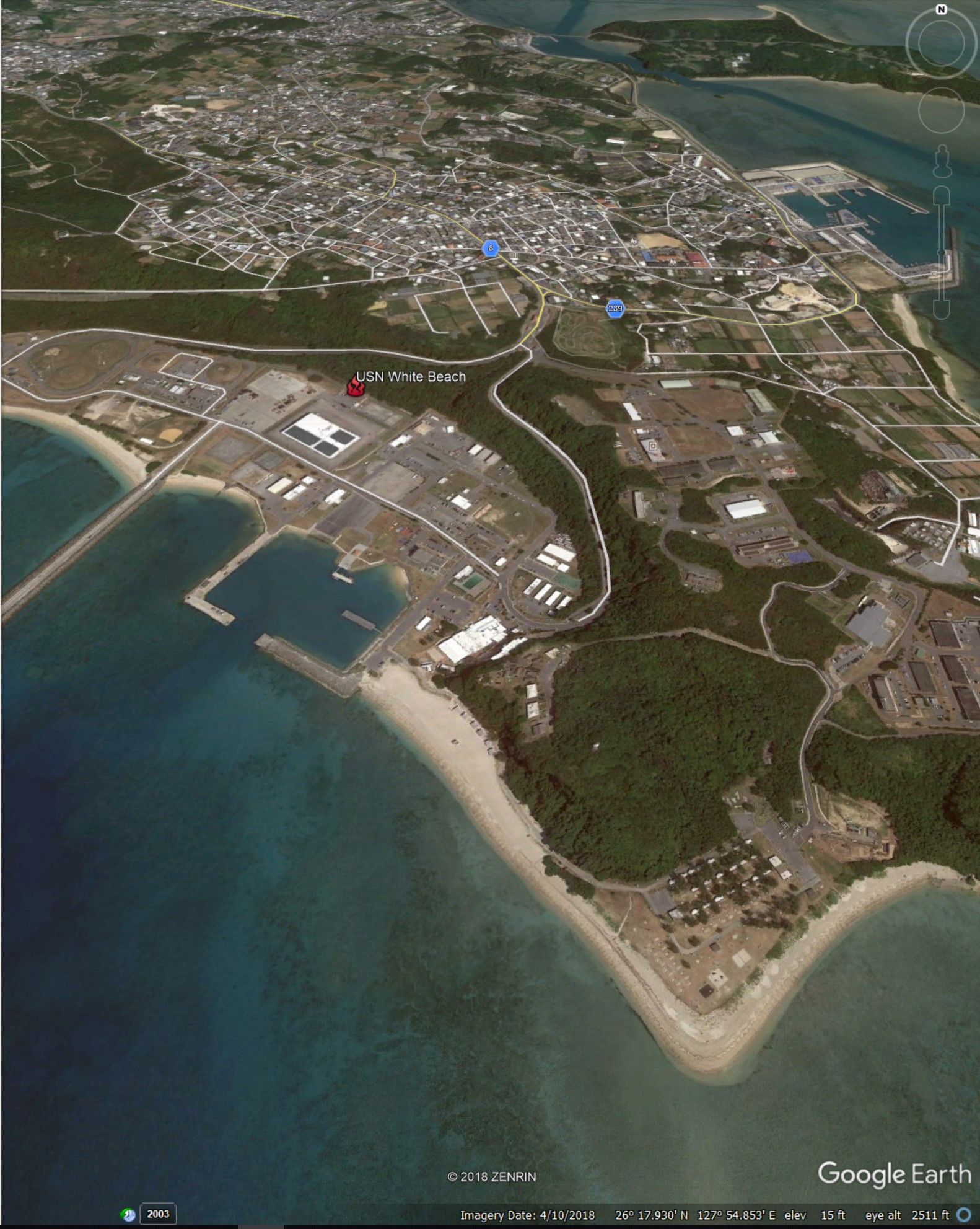 